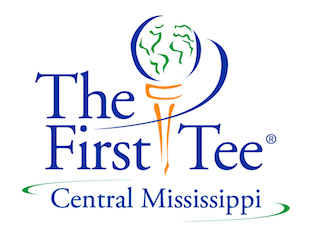 Par Car Talk Week 3Suggested questions for an engaging recap with your child/children about today’s experience at First Tee of Central Mississippi and practice suggestions to help between classes! Weekly Core Lesson: Meeting and Greeting with A-L-R. Weekly Healthy Habit: Friends Weekly Golf Skill: Playing Homework Assignment: p. 21 in Par Book. Guiding Questions: Can you tell me how to Meet and Greet with A-L-R? What are some new things you learned about your classmates?How does Meeting and Greeting with ALR connect with exploring the game and respecting the rules?What was your biggest challenge today?What was your greatest achievement today?Golf Skill Practice: This week talked about Meeting and Greeting with Ask, Listen, Respond. Social skills like this are very important in golf and in life. Please encourage your child to practice meeting someone new and use the A-L-R model. They may practice whatever skill they thought needed improvement from their time on the course in class this week. 